INDICAÇÃO N.º 509/2018Ementa: manutenção das Ruas no bairro Parque Valinhos.Exmo. Senhor Presidente.Considerando a precária situação das Ruas do bairro Parque Valinhos, constatada em visita ao local como mostram as fotos anexas a esta indicação, e ainda, considerando reivindicação de moradores que tem dificuldades imensas com transporte público e escolar, a Vereadora Mônica Morandi requer nos termos do art. 127 do regimento interno, que seja encaminhado ao Exmo. Prefeito Municipal a seguinte indicação:	Que seja efetuada manutenção das Ruas no bairro Parque Valinhos, assim como um cronograma de manutenção periódica das vias, a fim de se evitar que as mesmas cheguem a situações tão precárias como as atuais.							Valinhos, 21 de fevereiro de 2018.______________________Mônica MorandiVereadoraFotos anexas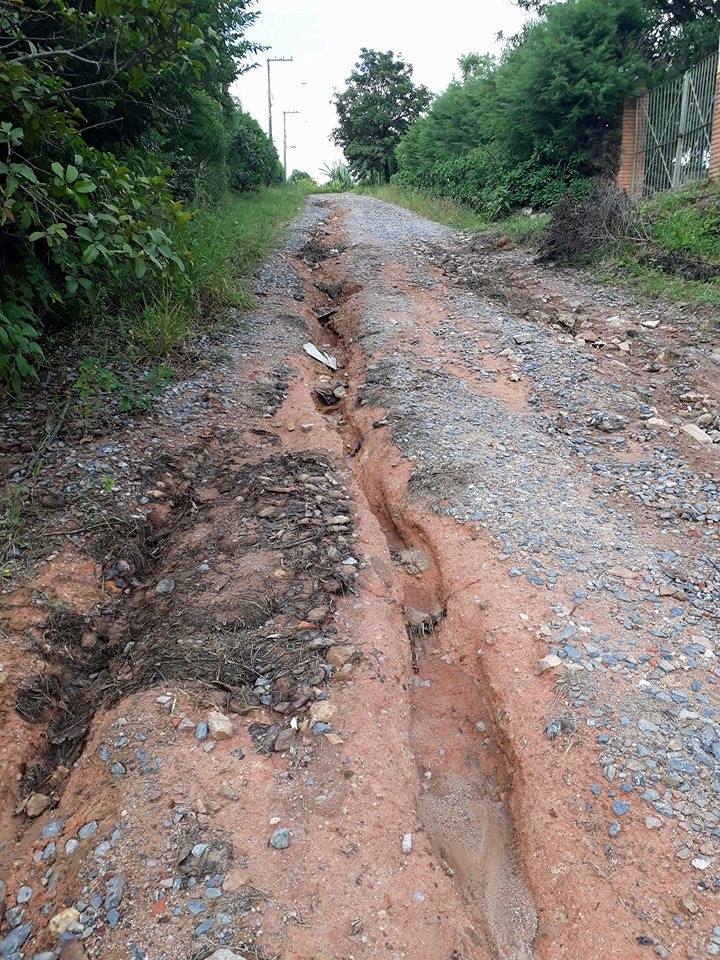 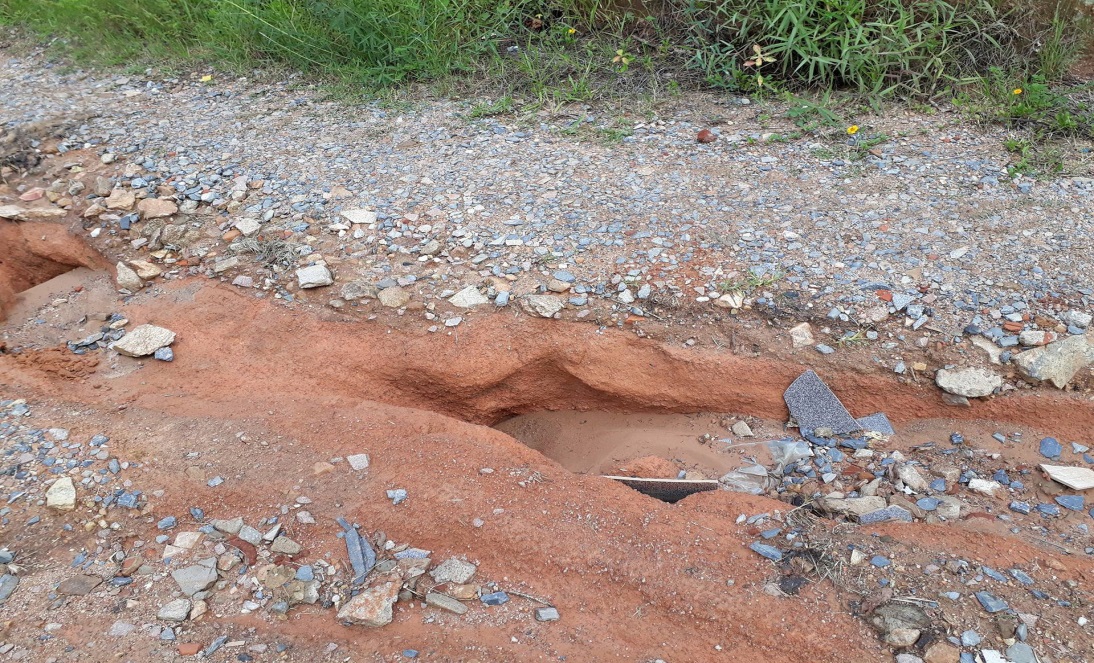 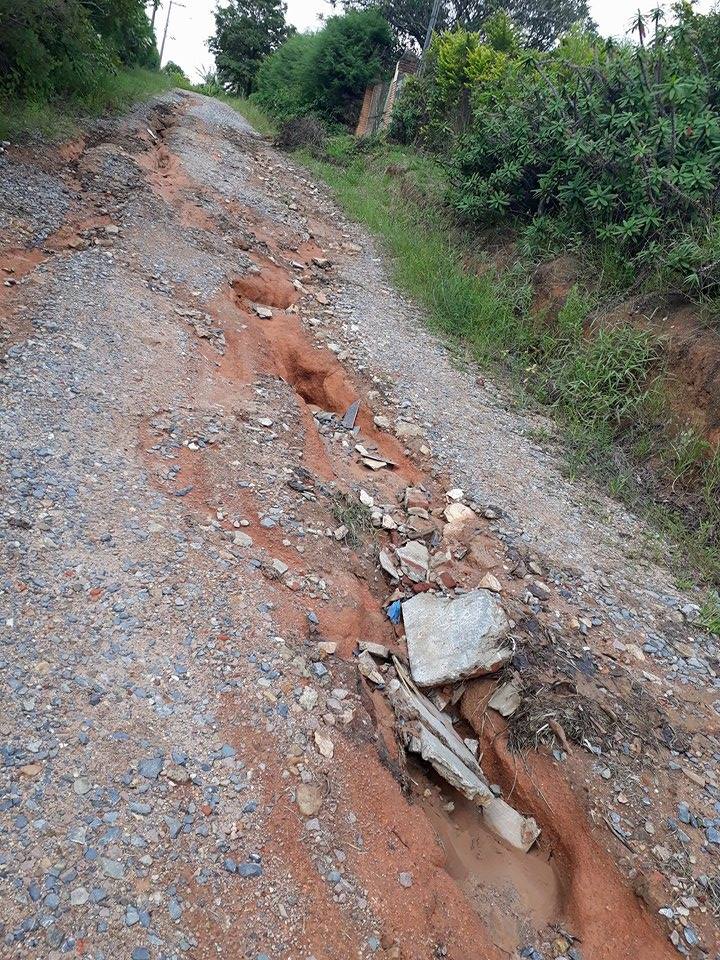 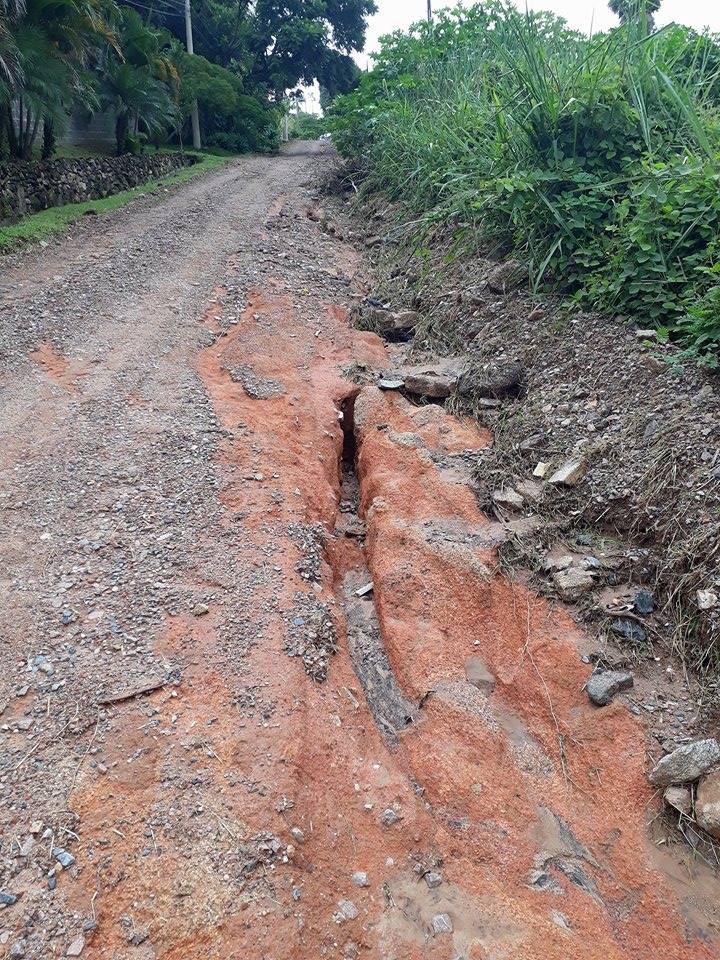 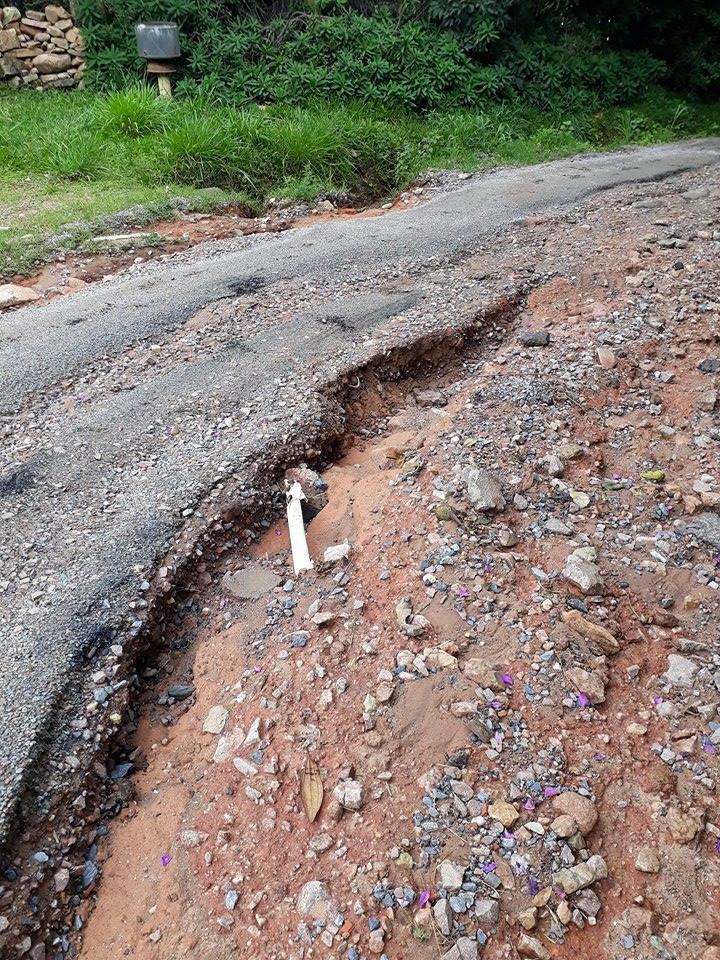 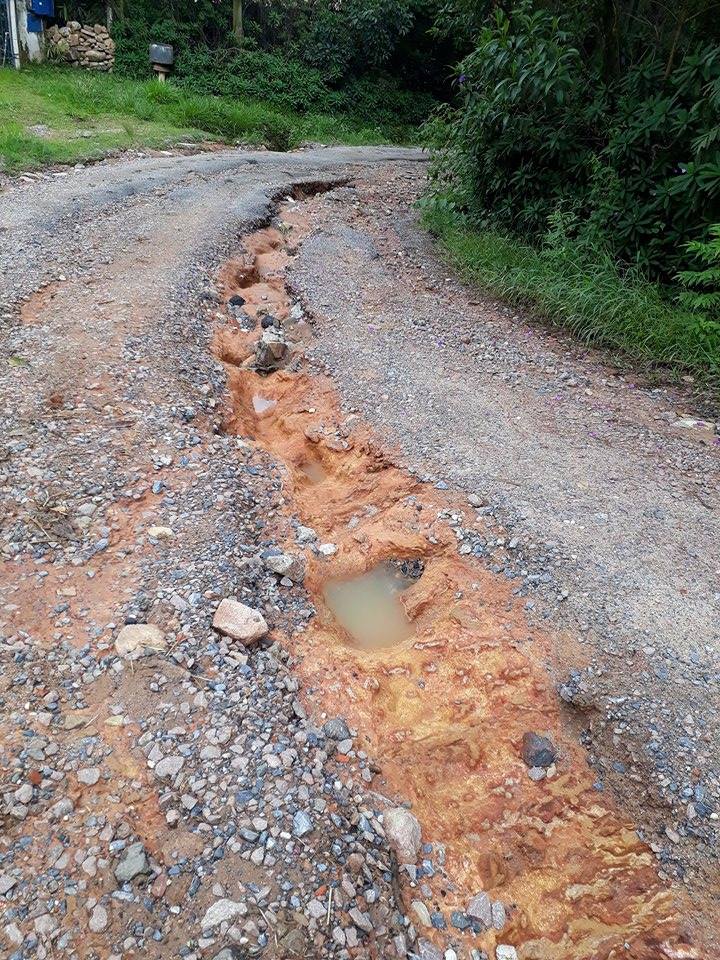 